Maths 8.10.21Try to do as many as you can.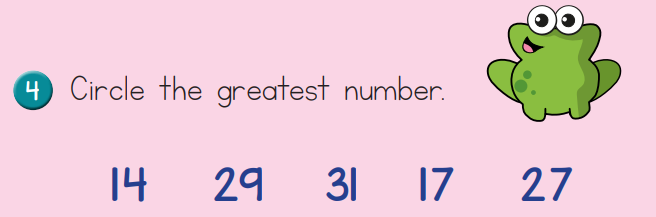 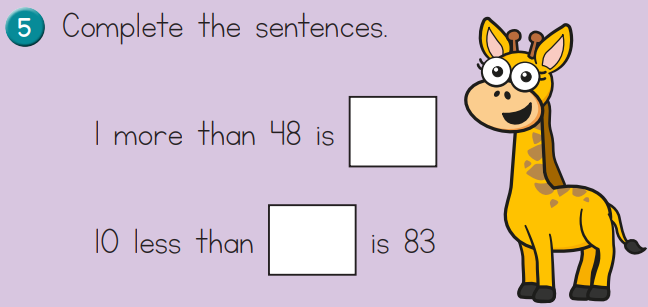 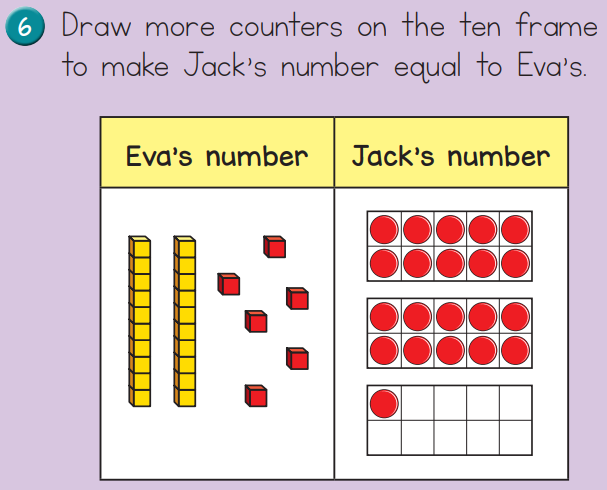 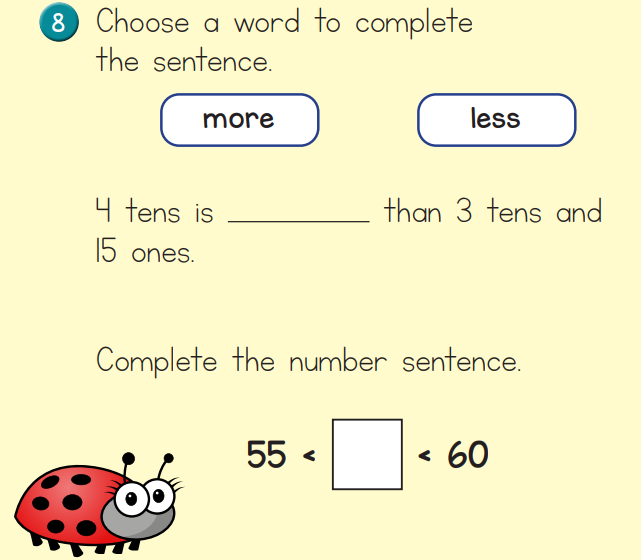 